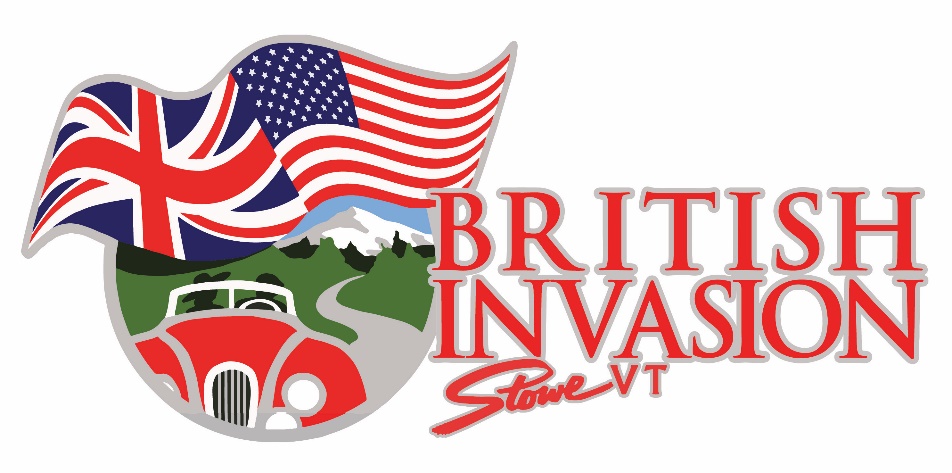 *** The British Classic – 2021 ***(People’s Choice Competition Classes)(Featured Marques: Rolls-Royce, Bentley, Austin-Healey & Singer)BEST OF BRITISH CLASSIC:1953 Nash Healey Lemans Coupe REG # 302  	Joseph & Deborah Conlon, Taunton, MA, USACLASS #1	  BRITISH MOTORCYCLESFIRST PLACEDavid Fromer, Stowe, VT, USA	1953 Brockhouse Corgi  REG # 456SECOND PLACEJohn Gray, Doylestown, PA, USA	2006 Triumph Bonneville +100 REG # 453THIRD PLACEGil Albright, Fairfax, VT, USA	1963 Triumph  REG # 485CLASS #2	  BENTLEY & ROLLS-ROYCE (PRE WAR)CANCELLEDCLASS #3     BENTLEY & ROLLS-ROYCE (EARLY POST WAR) FIRST PLACEChristina & Paul McCaffrey, Burlington, VT, USA	1954 Bentley R-Type, saloon REG # 153CLASS #4     BENTLEY & ROLLS-ROYCE (SHADOW & LATER) FIRST PLACEPeter R. Genovese & Anne Gorrick, West Park, NY, USA	1960 Bentley S2 REG # 310SECOND PLACE	Gus Niewenhous, Stoneham, MA, USA1973 Rols-Royce S.Shadow I REG # 57THIRD PLACERichard Proctor, Delmar, DE, USA	2002 Rolls-Royce Corniche REG # 265CLASS #5     AUSTIN-HEALEY 100 (BN1-1953/54, BN2-1955/57) CANCELLEDCLASS #6	  AUSTIN-HEALEY 100’s (BN4 & BN6, 1956-59) & 3000, Mark I                          & Mark II (BN7 & BT7, 1959-62, Side Curtains)FIRST PLACEJim & Joyce Begin, Richmond, ME, USA	1962 Austin-Healey 3000, MK II REG # 174SECOND PLACEDavid & Sally Swartz, New London, NH, USA	1959 Austin Healey 100-6  REG # 80THIRD PLACESteve & Jennie Pierce, New Vineyard, ME, USA	1961 Austin-Healey 3000 REG # 50CLASS #7     AUSTIN-HEALEY 3000. Mark II and Mark III, BJ7 (1962/64)                        & BJ8 (1964/68 - Roll-Up Windows)FIRST PLACEJeff Liroff, Woodstock, VT, USA	1963 Austin Healey 3000 BJ7 REG # 129SECOND PLACEPeter & Lucinda Borrone, Deerfield, NH, USA	1967 Austin Healey 3000 BJ8 REG # 239THIRD PLACEJack & Kathy Daniel, Richmond, ME, USA	1967 Austin-Healey 3000 Mk III, BJ8 REG # 144CLASS #8	  AUSTIN-HEALEY SPRITE (BUGEYE) FIRST PLACEMatthew & Megan Lloyd, Marlborough, CT, USA	1959 Austin-Healey Sprite REG # 320SECOND PLACEDavid & Laurie Maldari, Leominster, MA, USA	1959 Austin Healey Sprite REG # 17THIRD PLACEMichael & Kathy Aikey, Voorheesville, NY, USA	1960 Austin Healey Mark 1, Sprite REG # 157CLASS #9     AUSTIN-HEALEY SPRITE (SQUAREBODY) FIRST PLACELynne & Matthew Lee, Greene, NY, USA	1968 Austin-Healey Sprite REG # 105CLASS #10	  SINGER  Pre WarCANCELLEDCLASS #11   SINGER  Post WarFIRST PLACEPatrick & Dee Desmond, Malta, NY, USA	1952 Singer 4AD Roadster REG # 373SECOND PLACEDave & Ellen Norton, Saline, MI, USA	1954 Singer SM1500 Roadster REG # 283CLASS #12   ASTON MARTIN & LAGONDAFIRST PLACEBarry & Connie Breen, Windham, NH, USA	2018 Aston Martin DB11 REG # 141SECOND PLACEJohn Gallagher, Amherst, NH, USA	2007 Aston Martin V8 Vantage REG # 136CLASS #13	  BRITISH TAXIsFIRST PLACEBill & Steve Rule, Concord, NH, USA	1958 Beardmore Paramount London Taxi REG # 27CLASS #14   MG – MG Pre-War & TCFIRST PLACEMichael & Elizabeth Crawford, Uxbridge, MA, USA	1937 MG VA  REG # 189SECOND PLACEFoster & Phebe Whitworth, West Lebanon, NH, USA	1948 MG TC Roadster REG # 301CLASS #15	  MG TDFIRST PLACEChuck DesLauriers, Charlotte, VT, USA	1951 MG TD  REG # 313SECOND PLACEBob & Maureen Laflam, Concord, NH, USA	1952 MG TD  REG # 125THIRD PLACEBill & Jan Sander, Jeffersonville, VT, USA	1953 MG TD Roadster REG # 185CLASS #16   MG TFFIRST PLACEFrank Cronin, Chelmsford, MA, USA	1953 MG TF Roadster REG # 450SECOND PLACESteve & Cathie Achorn, Upton, MA, USA	1955 MG TF Roadster REG # 314THIRD PLACEMalcolm & Barbara Appleton, Granville, VT, USA	1955 MG TF 1500 REG # 414CLASS #17   MGA  1955/6-1959 (including 1500 and Twin Cam)FIRST PLACETom & Chris Kinnett, Poestenkill, NY, USA	1957 MGA Coupe REG # 358SECOND PLACEDar Planeaux, Marco Island, FL, USA	1958 MGA 1500 Roadster REG # 40CLASS #18	  MGA  1959-1962 (including MGA 1600, MKII and Deluxe)FIRST PLACEDonald Tremblay, Rutland, MA, USA	1960 MGA 1600 REG # 198SECOND PLACEAl Barnes, LaVergne, TN, USA	1960 MGA Roadster REG # 442THIRD PLACEFred Horner, Westford, MA, USA	1960 MGA 1600 Roadster REG # 190CLASS #19   MGB (Early Chrome Bumpers – 1963 - 69) FIRST PLACESteve & Nancy Banner, Candia, NH, USA	1966 MGB Roadster REG # 256SECOND PLACEArthur "Skeeter" Chase & David Yeo, Attleboro Falls, MA, USA	1969 MGB Roadster REG # 222THIRD PLACEDavid Cote, Morris, CT, USA	1967 MGB Roadster REG # 427CLASS #20	  MGB (Late Chrome Bumpers – 1970 -74)FIRST PLACEAlan Bakutis, North Yarmouth, ME, USA	1973 MGB Roadster REG # 299SECOND PLACEBob & Marilyn Lavezzoli, Killingworth, CT, USA	1973 MGB Roadster REG # 384THIRD PLACEGary & Kathy Dabrowski, Naugatuck, CT, USA	1974 MGB Roadster REG # 207CLASS #21   MGB (Early Rubber Bumpers – 1974 1/2 - 78) FIRST PLACEMike Oliva, North Weymouth, MA, USA	1978 MGB Roadster REG # 246SECOND PLACEMichael & Dana Feitelberg, South Burlington, VT, USA	1977 MGB Roadster REG # 282THIRD PLACEThomas P. Devine, Woburn, MA USA	1977 MGB Roadster  REG # 215CLASS #22   MGB (Late Rubber Bumpers & LE - 1979-80) FIRST PLACEBarry S. Humphrey, Land-O-Lakes, FL, USA	1979 MGB Roadster REG # 2SECOND PLACESharon Breznick, Pittsford, VT, USA	1980 MG B Convt REG # 3THIRD PLACELeo & Terry Handerhan, Bel Air, MD, USA	1979 MGB Roadster REG # 263CLASS #23   MGB/GTFIRST PLACEDon & Geri Finley, Prospect, CT, USA	1973 MGB GT REG # 446SECOND PLACEJoe & Cindy Benedict, Dracut, MA, USA	1973 MGB GT  REG # 74THIRD PLACERick & Jackie Crosby, South Dartmouth, MA, USA	1969 MGB GT REG # 404CLASS #24   MGB V8, (Factory and Conversions)FIRST PLACETerry Looft, Wilmington, OH, USA	1976 MGB GT V8 REG # 113SECOND PLACERalph & Anne Vrana, Columbia Station, OH, USA	1979 MGB V8  REG # 362CLASS #25   MGC (Roadster and GT)FIRST PLACECarole Looft, Wilmington, OH, USA	1968 MGC Roadster REG # 114SECOND PLACEDon Dean, Frederick, MD, USA	1969 MGC GT REG # 243THIRD PLACEJim Danielson & Rose Hitz, Lincoln, NE, USA	1969 MGC Roadster REG # 165CLASS #26   MG Midget FIRST PLACERoger & Crystal Treadwell, Deering, NH, USA	1972 MG Midget REG # 266CLASS #27   MG Other (1100, MG Y-type, ZA and ZB Magnette, etc.)CANCELLEDCLASS #28	  JAGUAR XK-120/140/150 (1949-1961)FIRST PLACEJohn Brady, Bedford, MA, USA	1954 Jaguar XK120 DHC REG # 235SECOND PLACEDaniel & Jeanine Graf, Marshfield, MA, USA	1958 Jaguar XK-150 dhc REG # 13THIRD PLACEKen Lemoine, Framingham, USA	1961 Jaguar XK-150 REG # 48CLASS #29   JAGUAR SALOONS to 1970 – Mark IV, V, VII, VIII, IX, X & 420GCANCELLEDCLASS #30	  JAGUAR SALOONS (to 1970) & SEDANS (to 1987)FIRST PLACEJames & Pat Collins, Shelburne, VT, USA	1967 Jaguar MK II, 340 Saloon REG # 452SECOND PLACETom Brady, Brockton, MA 	1959 Jaguar MK-IX Saloon # 186THIRD PLACEJohn Rahill, North Middlesex, VT	1962 Jaguar, MK-II Saloon,  REG # 401CLASS #31   JAGUAR SEDANS (1968-87 - XJ6, XJ12, XJ6C, XJ12C)CANCELLEDCLASS #32   JAGUAR XJS (1975-96) FIRST PLACEJack Robison, South Hadley, MA, USA	1990 Jaguar XJS REG # 606CLASS #33	  JAGUAR SEDANS Post ’87 (XJ6, XJ8, XJR, XJ12)FIRST PLACETom & Terry Caron, Westborough, MA, USA	1996 Jaguar XJ12 REG # 200SECOND PLACERaymond & Julia Sharp, Montclair, NJ, USA	2007 Jaguar XJ8 REG # 251CLASS #34	  JAGUAR (E-TYPE SERIES I /’61-’67) FIRST PLACEMatt & Amy Mugherini, Newton, MA, USA	1966 Jaguar E Type OTS REG # 109SECOND PLACERay & Diane Crook, Norwell, MA, USA	1967 Jaguar E Type REG # 212CLASS #35   JAGUAR (E-TYPE SERIES II (’68-’71) & III (‘71-’74 & V12) FIRST PLACEDan Chodorkoff, Marshfield, VT, USA	1969 Jaguar E-Type Series II REG # 428SECOND PLACEBob & Kathy Fletcher, Harwinton, CT, USA	1970 Jaguar E-Type II Roadster REG # 110CLASS #36   JAGUAR  XK8 & XKRFIRST PLACEDavid & Karen Carle, Tuftonboro, NH, USA	2008 Jaguar XKR Portfolio REG # 292SECOND PLACEDavid & Ingrid Kelly, Kittery, ME, USA	2013 Jaguar XK-R REG # 221THIRD PLACEJaye Anne & Keith Kesten, West Yarmouth, MA, USA	2003 Jaguar XKR REG # 328CLASS #37	  JAGUAR F-TYPEFIRST PLACEBarry & Carol Podmore, Alton Bay, NH, USA	2015 Jaguar F Type REG # 433SECOND PLACELewis & Cindy Kubiet, Cantonsville, MD USA	2016 Jaguar F-Type REG # 82CLASS #38	 JAGUAR SUV’s  E-Pace, F-Pace & All Electric I-PaceCANCELLEDCLASS #39   MORGAN – TRIKES (3-Wheelers)CANCELLEDCLASS #40   MORGAN – 4/4. PLUS-4 & Other MorgansFIRST PLACEJim & Corrine Vollmuth, Mendham, NJ, USA	1952 Morgan Plus 4 REG # 290SECOND PLACEJudith & Warren Mann, Bedford, NH, USA	1989 Morgan 44290 REG # 206CLASS #41   MORGAN – PLUS 8, Aero, & Other MorgansCANCELLEDCLASS #42   LAND ROVER Series I, II, IIIFIRST PLACEPat & Cathy Thibodeau, Leeds, ME, USA	1965 Land Rover Series IIA, 88" REG # 34SECOND PLACEStephen Burton, Sherborn, MA, USA	1963 Land Rover Series IIA  88" REG # 139THIRD PLACEJeff Aronson, Vinalhaven, ME, USA	1967 Land Rover Series IIA REG # 181CLASS #43	  LAND ROVER DEFENDERFIRST PLACEEileen Fehskens & David Russ, Hanover, NH, USA	1997 Land Rover Defender 90 REG # 119SECOND PLACEDave Sweetapple, Brattleboro, VT, USA	1995 Land Rover Defender 130 REG # 179CLASS #44	  LAND ROVERS (Except Series & Defender)    & RANGE ROVERS (All Types)FIRST PLACETyler & Beth Desmond, Glenville, NY, USA	1999 LandRover Discovery REG # 440SECOND PLACEGregg & Rhonda Betcher, Franklin, VT, USA	2004 Land Rover Discovery 2 REG # 205THIRD PLACE	Stuart Crisp, Platsburgh, NY, USA1995 Range Rover Classic REG # 316CLASS #45   LAND ROVER MILITARY CLASSFIRST PLACEChris Velardi, Hamden, CT, USA	1975 Land Rover, 101 Forward Control, REG # 476CLASS #46	  TRIUMPH TR-2, TR-3, TR-3A, TR-3BFIRST PLACEMark & Maureen Groudas, Bolton, MA, USA	1956 Triumph TR3 REG # 100SECOND PLACEKen & Wanda Redden, Grafton, MA, USA	1958 Triumph TR-3A REG # 1THIRD PLACEBob & Deb Morneau, Portland, ME, USA	1961 Triumph TR3A REG # 53CLASS #47	  TRIUMPH TR-4 & TR-250 FIRST PLACEMichael Siegmund & Cheryl Saban, Greenwich, CT, USA	1968 Triumph TR5 REG # 365SECOND PLACERon Parks, Springfield, OH, USA	1967 Triumph TR4A REG # 128THIRD PLACESuzi & Pinch Polenchar, Manchester, NH, USA	1961 Triumph TR4 Roadster REG # 438CLASS #48   TRIUMPH TR-6 Through 1973 FIRST PLACERick & Mary Barnard, Grafton, MA, USA	1973 Triumph TR-6 Roadster REG # 131SECOND PLACEJoe & Arlene Kruzel, Hampden, MA, USA	1971 Triumph TR6 Roadster REG # 162THIRD PLACEDavid & Katharine Rogers, Stow, MA, USA	1971 Triumph TR6 Roadster REG # 244CLASS #49   TRIUMPH TR-6 From 1974 FIRST PLACESteve & Lori Grenier, Worcester, MA, USA	1974 Triumph TR6 Roadster REG # 87SECOND PLACERick Patton, Brunswick, ME, USA	1975 Triumph TR6 Roadster REG # 138THIRD PLACEJohn & Laura Cohen, Rutland, VT, USA	1976 Triumph TR6 REG # 443CLASS #50	  TRIUMPH TR-7 & TR-8FIRST PLACETim Hutchisen, Norway, ME, USA	1976 Triumph TR 7 FHC REG # 86SECOND PLACEWoody Cooper, Raynham, MA, USA	1980 Triumph TR8 Coupe REG # 151THIRD PLACERich & Beth Jones, Manchester, NH, USA	1980 Triumph TR-8 Roadster REG # 58CLASS #51   TRIUMPH SPITFIRE & GT6 FIRST PLACE	David & BJ Bakutis, Fort Worth, TX, USA		1967 Triumph GT6 REG # 132SECOND PLACEChris Cole, Johnson, VT, USA	1979 Triumph Spitfire 1500 REG # 294THIRD PLACEDon & Donna Weldon, Princeton, MA, USA	1966 Triumph Spitfire, MK II REG # 271CLASS #52	  TRIUMPH, Other (Stag, Herald, Sport Six, etc.)FIRST PLACEPaul Desmarais, Taunton, MA, USA	1972 Triumph Stag REG # 381SECOND PLACEDavid & Laura Campbell, Hollywood, MD, USA	1973 Triumph Stag REG # 284THIRD PLACEFred & Maria Kammerer, Gettysburg, PA, USA	1971 Triumph Stag REG # 311CLASS #53	  LOTUS - All Models up to 1995, Except SevenFIRST PLACEPatricia Marchione, Absecon, NJ, USA	1959 Lotus Elite S1 REG # 20SECOND PLACETom Curran & Matt Curran, Wayland, MA, USA	1983 Lotus Turbo Esprit REG # 324THIRD PLACEBruce Waterworth, Rutland, VT, USA	1972 Lotus Europa TC REG # 382CLASS #54	  LOTUS – All Models 1996 to PresentFIRST PLACEKeith & Marion Dewey, Weston, VT, USA	2005 Lotus Turbo Elise REG # 4SECOND PLACEKeith Richardson, Londonderry, NH, USA	2006 Lotus Exige REG # 304THIRD PLACEJon Bondy, East Fairfield, VT, USA	2005 Lotus Elise REG # 3CLASS #55	  LOTUS SEVENCANCELLEDCLASS #56	  MINI SALOONS, 1959 – 1969FIRST PLACEDavid Icaza, Amston, CT, USA	1969 Austin Mini Countryman REG # 327CLASS #57   MINI SALOONS, 1970-2000FIRST PLACEWendy A. Birchmire, Needham, MA, USA	1973 Mini Cooper 1000 REG # 262SECOND PLACESteve & Bill Rule, Bow, NH, USA	1989 Rover Mini REG # 28THIRD PLACEChris Parry, Cumberland, ME, USA	1972 Austin Mini Saloon REG # 41CLASS #58	  MINI VARIANTS, 1959-2000 (Non-saloons, including Vans, Estates, Mokes, Pickups and Cabrios, plus Riley Elf and Wolseley Hornet)FIRST PLACEJean Landry, East Brookfield, MA, USA	1964 Austin Mini Countryman REG # 178CLASS #59	   NEW MINI (2001 to present)FIRST PLACEBarbara & David Newman, Kingston, MA, USA	2013 Mini Cooper Club Van REG # 193SECOND PLACEMark & Sarita Petersen, Fitchburg, MA, USA	2011 Mini Cooper S REG # 101THIRD PLACEMellisa Hall, Claremont, NH 	2020 MINI COOPER S RED #388CLASS #60   AUSTIN & MORRIS (All Models except Mini) CANCELLEDCLASS #61   SUNBEAM (ALPINE, TIGER & Others) FIRST PLACETom & Trish Bishop, Westerville, OH, USA	1954 Sunbeam Alpine REG # 90CLASS #62   ROVER CARSCANCELLEDCLASS #63	  TVRFIRST PLACEBryan P. Russell, Pepperell, MA, USA	1974 TVR Coupe REG # 37CLASS #64  JENSENFIRST PLACEElliot More & Jaimee Walters, Deerfield, NH, USA	1974 Jensen Interceptor REG # 371SECOND PLACEHarris Unger, Mechanicville, NY, USA	1973 Jensen Healey  REG # 154CLASS #65  DAMILERCANCELLEDCLASS #66   BRITISH MOTORCARS – OTHER SPORTS, SALOONS                        & SPECIAL INTERESTFIRST PLACEDavid & BJ Bakutis, Fort Worth, TX, USA	1958 Morris Minor  REG # 133SECOND PLACEJoseph & Deborah Conlon, Taunton, MA, USA	1953 Nash Healey Lemans Coupe REG # 302THIRD PLACEJim & Karen Schulte, Harleysville, PA, USA	1958 MG Magnette ZB REG # 210CLASS #67   OPEN CLASS - Friday RegistrantsFIRST PLACEIan Clark, Watertown, MA, USA 	1968 MG, TD REG #488SECOND PLACEAllen Jenkins, Westmoreland, MA, USA	1960 Austin-Healey, Sprite REG #472THIRD PLACEColin Davis, Lexington, MA, USA	1970 Triumph GT6 REG #484